ИП Дурандин Олег Викторович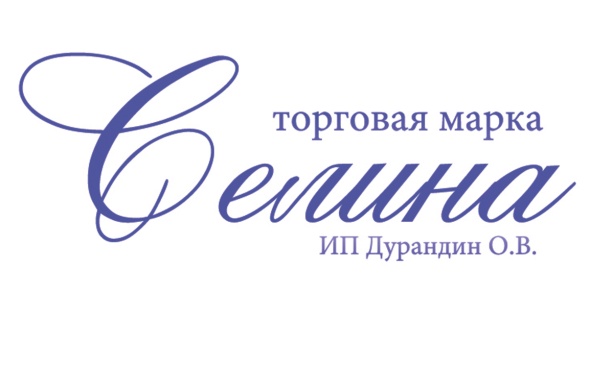 155900, Ивановская область, г. Шуя, ул. Фабричная, д. 2тел. (факс) (49351) 44-888Прайс-лист предлагаемой продукцииЖЕНСКИЕ НОЧНЫЕ СОРОЧКИЖЕНСКИЕ ПИЖАМЫ ПЛАТЬЯ И САРАФАНЫЖЕНСКИЕ ХАЛАТЫКОСТЮМ ЖЕНСКИЙТУНИКА ЖЕНСКАЯ№ п/пОписаниеАртикулРозницаОпт1Сорочка женская из кулирного трикотажа: полочка с кокетками, рукав короткий, отделка-кружево. Р-р 44/46-60/62С-0012351802Сорочка женская из кулирного трикотажа: полочка с круглой кокеткой на запах, рукав-короткий, отделка-кружево. Р-р 44/46-60/62С-0022451903Сорочка женская из кулирного трикотажа: полочка с круглой кокеткой на запах, рукав-короткий, отделка-кружево. Р-р 64/66-68-70С-0022552004Сорочка женская из кулирного трикотажа: полочка с широкими бретелями, двойной отрезной лиф с мягкими складками, без рукавов, с фигурными разрезами по боковым швам. Р-р 44/46-56/58С-0031801405Сорочка женская из кулирного трикотажа полуприлегающего силуэта, по переду отрезная под грудью, на тонких бретелях. Р-р 44/46-56/58С-0051701306Сорочка женская из кулирного трикотажа полуприлегающего силуэта, без рукавов. На полочке по горловине заложены мягкие складки. Низ изделия - широкая оборка. Отделка - кружево, контрастная окантовка. Р-р 44/46-52/54С-0081601257Сорочка женская из кулирного трикотажа: горловина обработана притачной планкой, рукав короткий цельнокроеный. Отделка - кружево. Шов по низу и краю оборки. Р-р 52/54-60/62С-0102401858Сорочка женская из кулирного трикотажа полуприлегающего силуэта с разрезами по бокам , рукав втачной , короткий , отделка - кружево , атласная тесьма. Р-р 44/46-52/54С-0111801409Сорочка женская из кулирного трикотажа полуприлегающего силуэта, отрезная под грудью, рукав короткий «реглан», по горловине лифа сборки, отделка – декоративная резинка. Р-р 44/46-52/54С-01218015010Сорочка из кулирного трикотажа. Полочка со сборкой по горловине, рукав короткий - "реглан". Отделка - оборки. Р-р 52/54-60/62С-01324019011Сорочка из кулирного трикотажа: полуприлегающий силуэт со сборкой на горловине, рукав - короткий "реглан". По низу изделия - оборка. Отделка - ролевой шов по краю оборки. Р-р 44/46-52/54С-01423518512Сорочка ночная женская из кулирного трикотажа: полочка на круглой кокетке, рукав длинный , длина ниже колена. Р-р 44/46-60/62С-01523519513Сорочка женская из кулирного трикотажа. Сорочка полуприлегающего силуета спереди на круглой кокетке , по горловине - оборка , рукав прямой , длинный ,отделка - контрастная окантовка. Р-р 44/46-52/54С-016245195№ п/пОписаниеАртикулРозницаОпт1Пижама женская из кулирного трикотажа. Майка на узких бретелях, с двойной фигурной кокеткой; трусы-шоры-на резинке, с фигурными разрезами по боковым швам. Р-р.44/46-52/54П-0041801302Пижама женская из кулирного трикотажа. Майка свободного покроя, рукав короткий "реглан" на манжете. По горловине на полочке и рукавах складки. Панталоны на резинке, свободного покроя. Отделка - ролевой шов по низу изделия. Р-р.44/46-52/54П-0062501903Пижама женская из кулирного трикотажа. Майка - полочка на круглой кокетке, рукав "реглан" - оборка. Отделка – ролевой. Р-р.44/46-52/54П-0071951504Пижама женская из кулирного трикотажа. Майка - полочка на кокетке, рукав длинный, отделка : накладные карманы, оборки. Брюки длинные. Р-р.44/46-52/54П-0173452855Пижама женская из кулирного трикотажа. Майка - полочка на кокетке с вырезом «капелька», рукав втачной, короткий. Панталоны свободного покроя на резинке.  Р-р 44/46-52/54П-0182401956Пижама женская из кулирного трикотажа. Майка – перед с круглой кокеткой, рукав короткий, панталоны – на резинке, свободного покроя. Р-р 48/50-60/62П-036300245№ п/пОписаниеАртикулРозницаОпт1Сарафан женский из кулирного трикотажа. Р-р 44/46-60/62ПЛ-0232702102Сарафан женский из кулирного полотна. Сарафан прилегающего силуэта , на узких бретелях , низ изделия - широкая оборка. Р-р 44/46-52/54ПЛ-0241901453Сарафан женский из вискозы. Сарафан прилегающего силуэта , на узких бретелях , низ изделия - широкая оборка. Р-р 44/46-52/54ПЛ-024в3102554Сарафан женский из кулирного полотна. Сарафан прилегающего силуэта , на узких бретелях , по низу изделия - купонный рисунок. Р-р 44/46-52/54ПЛ-0251701305Платье домашнее из кулирного полотна. Полуприлегающего силуэта с рельефами, отделочными кокетками, рукав - спущенное плечо. Р-р 52/54 - 60/62ПЛ-0272702156Сарафан из вискозы прилегающего силуэта , на узких бретелях , по низу изделия - купонный рисунок. Р-р 44/46-52/54ПЛ-025в2502057Платье женское прилегающего силуэта с круглым вырезом, рукав короткий «реглан» с драпировкой. Р-р 46-54ПЛ-032в3352808Женский сарафан из вискозы.ПЛ-037в245205№ п/пОписаниеАртикулРозницаОпт1Комплект женский из набивного кулирного трикотажа. Халат на запах, рукав втачной 3/4, по краю борта притачная планка. Сорочка полуприлегающего силуэта с подрезом под грудью, на тонких бретелях. Отделка - ролевой шов по низу изделия. Р-р 44/46-52/54ХС-0094103202Халат женский из кулирного трикотажа. Полуприлегающего силуэта с рельефами, накладными карманами, на молнии. Рукав короткий, "полуреглан". Р-р 44/46-52/54Х-0193202503Халат женский из кулирного трикотажа. Халат запашной с рельефами на кокетке с накладными карманами, рукав цельнокроеный, короткий. Отделка - контрастная окантовка. Р-р 52/54 - 60/62Х-0203753104Халат женский из кулирного трикотажа. Халат на запах, рукав короткий "крыло" , низ по борту закруглен. Отделка контрастная окантовка, ролевой шов по низу рукава. Р-р 44/46-52/54Х-0212301905Халат женский из кулирного трикотажа. Халат прямой с застежкой на молнию , V - образный вырез горловины , без воротника , рукав короткий , карманы в боковых швах . Отделка - контрастная окантовка. Р-р 44/46-60/62Х-0223452856Халат с застёжкой на пуговицах, V-образный вырез горловины с воланом, рукав короткий, длина ниже колена, карманы в боковых швах, отделка – ролевой шов по краю воланов и низу рукава. Р-р 44/46-60/62Х-0263452857Халат женский из набивного и гладкокрашеного интерлока (100% хлопок). Халат женский прилегающего силуэта, застежка на пуговицах, длина - чуть ниже колена, полочка отрезная под грудью, с накладными карманами, рукав короткий. Р-р 44/46-60/62Х-028и5003808Комплект женский из набивного кулирного трикотажа. Халат на запах, рукав втачной 3/4, по краю борта притачная планка. Сорочка полуприлегающего силуэта с подрезом под грудью, на широких бретелях. Отделка - ролевой шов по низу изделия. Р-р 48/50-60/62ХС-0304753709Халат женский из петельчатой махры свободного покроя, на молнии, карманы накладные, рукав втачной ¾ с манжетой. Р-р 44/46-60/62Х-034550460№ п/пОписаниеАртикулРозницаОпт1Костюм женский из интерлока (100% хлопок).Туника из набивного интерлока, с рукавом, с кулисой по линии талии. Капри из гладкокрашеного интерлока, облегающие. Р-р 44/46-56/58КС-029и4503702Костюм женский из набивного и г/крашеного интерлока. Футболка свободного покроя, рукав короткий. Брюки-капри на резинке. Р-р 48/50-60/62КС-031и4753803Костюм женский из набивной и г/крашенной кулирки. Футболка свободного покроя, рукав короткий. Брюки-капри на резинке. Р-р 48/50-60/62КС-031к4003304Костюм женский из футера. Куртка с рельефами, на молнии, с притачным поясом, с капюшоном, рукав длинный с манжетой, брюки прямые на притачном поясе, внизу на манжете. Р-р 44/46-52/54КС-035 840710№ п/пОписаниеАртикулРозницаОпт1Туника женская из вискозы свободного покроя, рукав короткий цельнокроеный, V-образный вырез горловины, рукав 3/4 по низу – вдоль драпировка. Р-р 52/54-60/62Т-033в375310